
Fochabers Public Institute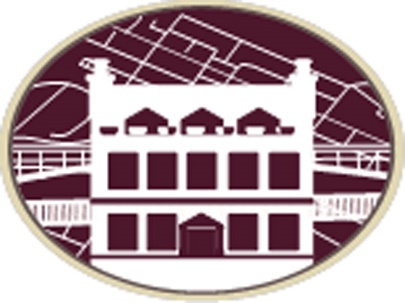 15 High Street, Fochabers, Moray, IV32 7EP07513194445 – fochabers.institute@gmail.com - http://fochabersinstitute.orgBooking Form (Interactive version)You should download a copy of this form to your device before filling it in. Please read the terms and conditions for users before completing the form. They can be viewed and downloaded by clicking on link hereYou can check availability on our website at http://fochabersinstitute.org/ or by contacting bookings (details below)1. Name of applicant
2. Name of organisation
3. Address
4. Contact telephone number (mobile or landline)
5. Contact email address
6. Date of function
7. Times required (including setting up and taking down)
8. Type of function (concert, party, wedding, birthday, corporate)
(Please note that in the case of a birthday that requires licenced bar facilities the age of the person whose birthday it is, is required for the licence application) 9. Does your function require bar facilities (see T&C’s)
Yes or No (please state) - 
(A minimum of 30 days’ notice is required to apply for licence)
(Bring your own bottle events are not permitted on the premises, see T&C’s)10. Catering requirements. Are you using professional caters?
Yes or No (please state) - 11. Is function ticketed
Yes or No (please state) - 12. Estimate number of people attending (see T&C’s)
Adult -  Under 18 - 13. Do you require assistance in setting up prior to your event (Hall manager to set up and clear tables and chairs and or portable stage - £25.00)
Yes or No (please state) - 14. Please state your booking requirements (indicate yes or no against your room requirement)All rooms hall hire (required for large event, e.g. concert, party, corporate or wedding) -OrMain Hall - Christie Room - Hub (Meeting Room) - Small meeting room - Gordon & Ena Baxter Kitchen - Green room - 2nd Dressing Room - Stage - Stage equipment, inc PA system, sound and lighting (see T&C’s) - 15. Additional or special requirements to bring to the hall management’s attention -
16. The institute is happy to advertise your event on social media and our website, if it is open to the local community. Would you like us to do this for you?
Yes or No (please state) - 

Could you please confirm that you are over 18 and can provide proof if required -
I have read, understood, and agree to comply with all terms and conditions as applied to this booking application (this must be ticked to confirm booking) - Both boxes must be ticked to enable us to confirm your bookingDate of application-    Signed (type name) - Save this document before closing and emailing or printingPlease note. It is a condition of hire that any external electrical appliances required for use during a booking are brought to the attention of the hall management prior to the event taking place. All electrical items must be PAT tested and display the appropriate sticker.A booking will not be confirmed until a completed form and appropriate payment is returned to fochabers.institute@gmail.com (copy and paste) or to Alan Brown, 9 Institution Road, Fochabers, Moray, IV32 7DZ.
 									Ver 04/23